Примеры установки печи и дымохода. Печь устанавливается с соблюдением норм пожарной безопасностиНаименование печи/особенности печиОбъем парной м3Объем парной м3Масса камней, кгРазмер печи, смВысота/ширина/Глубина Размер печи, смВысота/ширина/Глубина Вес печи (без камней)Диаметр дымохода, ммВарианты баков для горячей водыВарианты баков для горячей водыВарианты баков для горячей водыПечь-каменка включена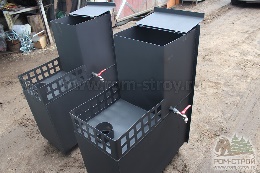 Печь выполнена из стали толщиной 3 мм. Состоит из топки для дров, бака для горячей воды и свода топки, на который укладывается каменьгаббро-диабаз 40 кг.4-84-840400/600/8005050115Металлический бак для горячей воды  Объем 45 литров встроен в печьМеталлический бак для горячей воды  Объем 45 литров встроен в печьБак выносной из нержавеющей стали 
Объем на 60 литров+ 3 000 рублейПечь-каменка включенаПечь выполнена из стали толщиной 3 мм. Состоит из топки для дров, бака для горячей воды и свода топки, на который укладывается каменьгаббро-диабаз 40 кг.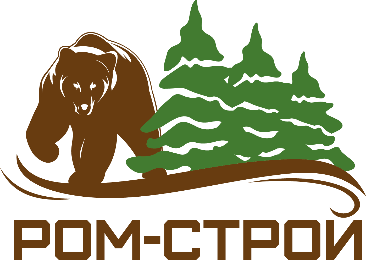 Варианты исполнения дымохода печи                  Санкт-Петербург +7 (812) 920-31-38, Москва +7 (495) 364-54-56 e-mail: rom-stroy@mail.ru 8 800 707-54-56    Бесплатный звонок из регионов РоссииВарианты исполнения дымохода печи                  Санкт-Петербург +7 (812) 920-31-38, Москва +7 (495) 364-54-56 e-mail: rom-stroy@mail.ru 8 800 707-54-56    Бесплатный звонок из регионов РоссииВарианты исполнения дымохода печи                  Санкт-Петербург +7 (812) 920-31-38, Москва +7 (495) 364-54-56 e-mail: rom-stroy@mail.ru 8 800 707-54-56    Бесплатный звонок из регионов РоссииВарианты исполнения дымохода печи                  Санкт-Петербург +7 (812) 920-31-38, Москва +7 (495) 364-54-56 e-mail: rom-stroy@mail.ru 8 800 707-54-56    Бесплатный звонок из регионов РоссииВарианты исполнения дымохода печи                  Санкт-Петербург +7 (812) 920-31-38, Москва +7 (495) 364-54-56 e-mail: rom-stroy@mail.ru 8 800 707-54-56    Бесплатный звонок из регионов РоссииВарианты исполнения дымохода печи                  Санкт-Петербург +7 (812) 920-31-38, Москва +7 (495) 364-54-56 e-mail: rom-stroy@mail.ru 8 800 707-54-56    Бесплатный звонок из регионов РоссииВарианты исполнения дымохода печи                  Санкт-Петербург +7 (812) 920-31-38, Москва +7 (495) 364-54-56 e-mail: rom-stroy@mail.ru 8 800 707-54-56    Бесплатный звонок из регионов РоссииВарианты исполнения дымохода печи                  Санкт-Петербург +7 (812) 920-31-38, Москва +7 (495) 364-54-56 e-mail: rom-stroy@mail.ru 8 800 707-54-56    Бесплатный звонок из регионов РоссииВарианты исполнения дымохода печи                  Санкт-Петербург +7 (812) 920-31-38, Москва +7 (495) 364-54-56 e-mail: rom-stroy@mail.ru 8 800 707-54-56    Бесплатный звонок из регионов РоссииВарианты исполнения дымохода печи                  Санкт-Петербург +7 (812) 920-31-38, Москва +7 (495) 364-54-56 e-mail: rom-stroy@mail.ru 8 800 707-54-56    Бесплатный звонок из регионов РоссииВывод металлических одноконтурных труб дымохода через стену Включена в стоимость проектаВывод металлических одноконтурных труб дымохода через стену Включена в стоимость проектаВывод металлических одноконтурных труб дымохода через стену Включена в стоимость проектаВывод металлических одноконтурных труб дымохода через стену Включена в стоимость проектаВывод металлических одноконтурных труб дымохода через стену Включена в стоимость проектаВывод металлических одноконтурных труб дымохода через стену Включена в стоимость проектаВывод сэндвич труб дымохода через кровлю + 6 500 рублейВывод сэндвич труб дымохода через кровлю + 6 500 рублейВывод сэндвич труб дымохода через кровлю + 6 500 рублейВывод сэндвич труб дымохода через кровлю + 6 500 рублейВывод сэндвич труб дымохода через кровлю + 6 500 рублей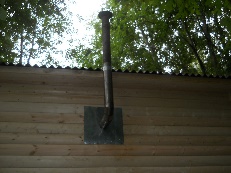 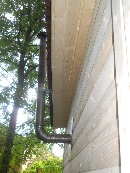 Вид одноконтурной трубы дымохода снаружиВид одноконтурной трубы дымохода снаружиВид одноконтурной трубы дымохода снаружиВид одноконтурной трубы дымохода снаружи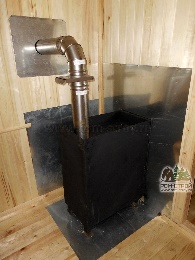 Фото печи с встроенным баком. Печь облагораживается оцинкованным листом металла.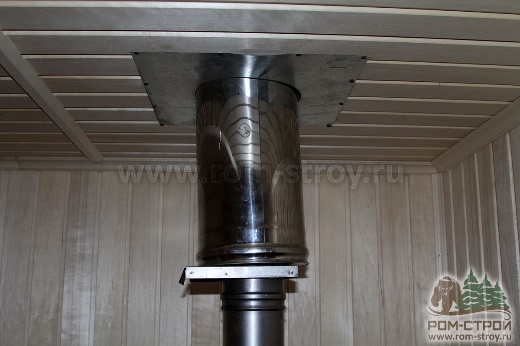 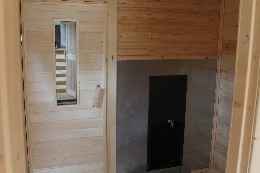 Фото печи с встроенным баком. Печь облагораживается оцинкованным листом металла.Фото печи с встроенным баком. Печь облагораживается оцинкованным листом металла.Фото печи с встроенным баком. Печь облагораживается оцинкованным листом металла.Фото печи с встроенным баком. Печь облагораживается оцинкованным листом металла.Заводская печь «Ермак 12 Т» Свод топки изготовлен из прочной стали 6 мм   + 11 500 рублейЗаводская печь «Ермак 12 Т» Свод топки изготовлен из прочной стали 6 мм   + 11 500 рублейЗаводская печь «Ермак 12 Т» Свод топки изготовлен из прочной стали 6 мм   + 11 500 рублейЗаводская печь «Ермак 12 Т» Свод топки изготовлен из прочной стали 6 мм   + 11 500 рублейЗаводская печь «Ермак 12 Т» Свод топки изготовлен из прочной стали 6 мм   + 11 500 рублейЗаводская печь «Ермак 12 Т» Свод топки изготовлен из прочной стали 6 мм   + 11 500 рублейЗаводская печь «Ермак 12 Т» Свод топки изготовлен из прочной стали 6 мм   + 11 500 рублейЗаводская печь «Ермак 12 Т» Свод топки изготовлен из прочной стали 6 мм   + 11 500 рублейЗаводская печь «Ермак 12 Т» Свод топки изготовлен из прочной стали 6 мм   + 11 500 рублейКирпичная разделка Кирпичная разделка 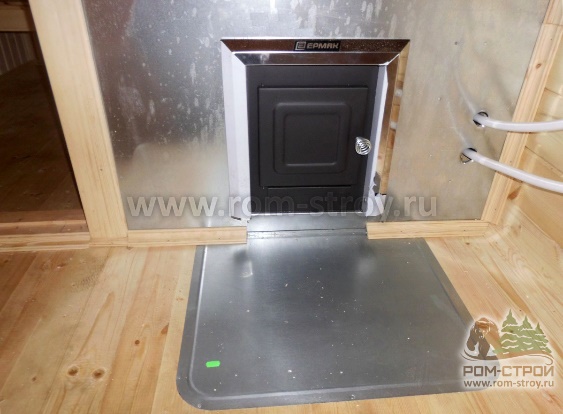 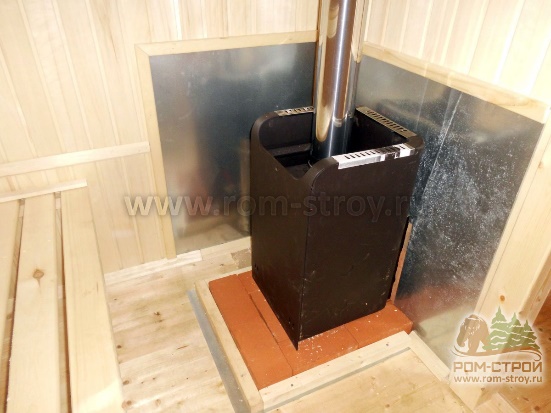 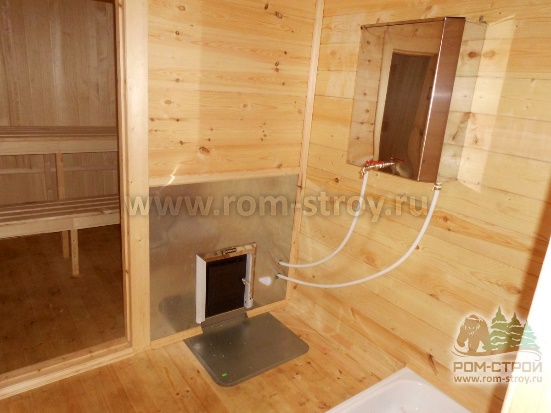 + 6 000 рублей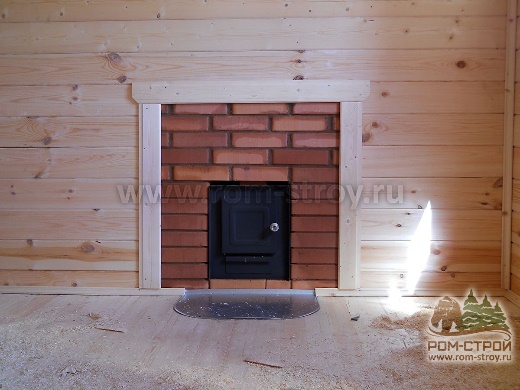 + 6 000 рублей